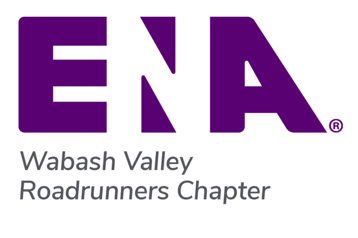 Wabash Valley Roadrunners Scholarship GuidelinesApplications must be fully completed to be considered for a scholarship award.Applicants must be an ENA Wabash Valley Roadrunners member in active status, having attended at least two (2) local chapter meetings in previous 12 months.Scholarships are available to ENA members of all levels of education: SNE, ASN, BSN, Masters, and Doctorate.Two (2) scholarships will be awarded every 6 months at the local meeting in April and October.  Scholarship applications are due by March 1st and September 1st. A maximum of one (1) scholarship may be awarded to an individual within any 12 month period of time.Scholarships will be awarded in the amount of up to $250 once the expense form has been completed, proof of course completion is received, and receipt has been obtained.Scholarships may be applied to any educational experience that is approved by the Scholarship Committee.Scholarships must be applied to the educational experience within one year of being awarded the scholarship.Applications will be emailed to the members of the Scholarship Committee and a compiled list of how each member voted will be saved electronically.The Scholarship Committee will be made up of the chapter President, Treasurer, and Secretary. In the event that one of these committee members needs to refrain from the vote for reasons listed in this document, the President-Elect will vote in that member’s place.Submitted applications will be saved electronically and the original copy will be placed in the ENA records.If a committee member writes a letter of recommendation for an applicant, they must refrain from voting for that particular term.If a committee member applies for a scholarship they must refrain from voting for that particular term.